IEEE P802.11
Wireless LANsAbstractThis submission proposes resolutions for CID 3166 in P802.11REVme D2.0: NOTE – Set the Track Changes Viewing Option in the MS Word to “All Markup” to clearly see the proposed text edits.Revision History:R0: Initial versionDISCUSSIONThe calculations of this parameter as indicated in Table 21-28 using Eq. 21-114 ignored the subtraction of the 16 bits of the SERVICE field which would explain why there are 2 octets difference between the parameter value in the table below and Table 21-28.  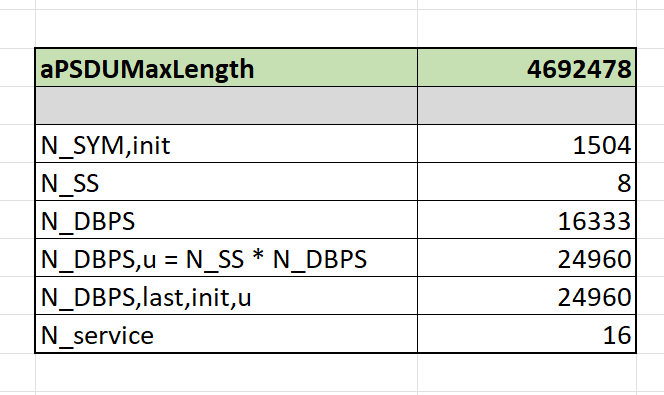 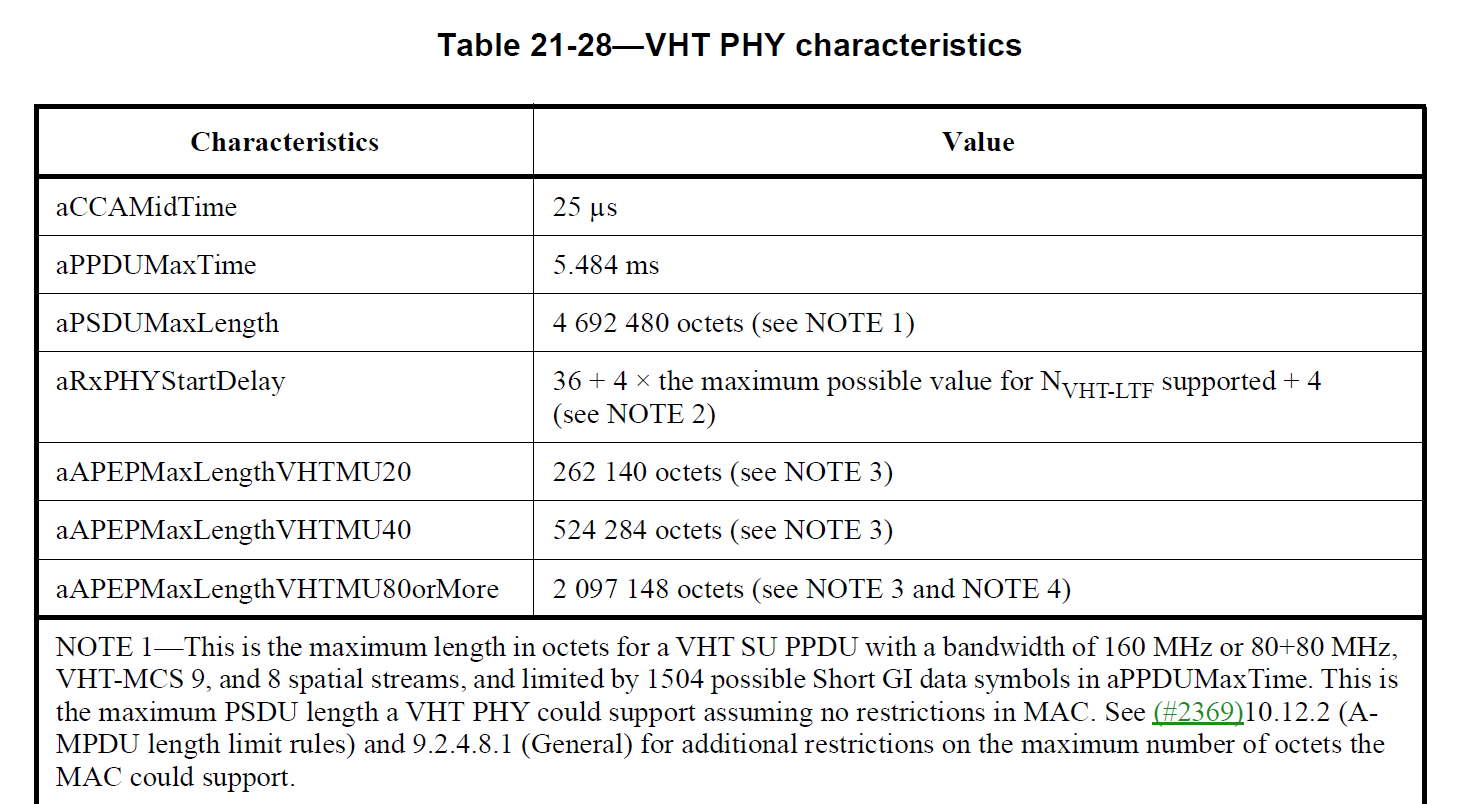 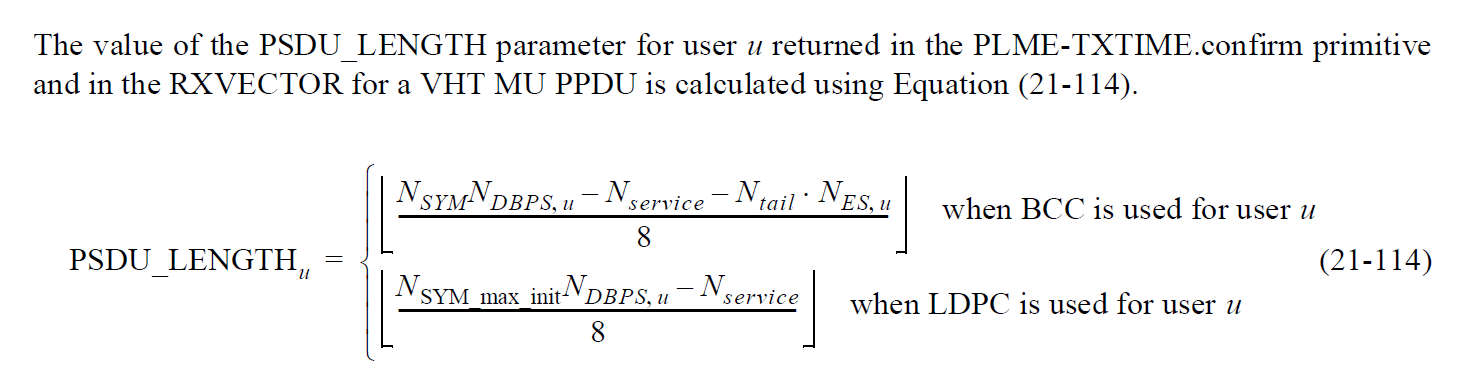 END OF DISCUSSIONCIDClausePage.LineCommentProposed ChangeResolution316621.4.43496.27aPSDUMaxLength is computed to 4 692 480 octets which does
not match my computations for the same parameter as indicated
in Eq. (21-114) which amounts to 4 692 478 octets.Change the value of "aPSDUMaxLength" in Table 21-28 to 4 692 478 octets.
I can bring a contribution to resolve this comment.Accepted